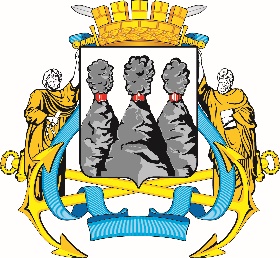 Ленинская ул., д. 14, Петропавловск-Камчатский, 683000Тел. (4152)30-25-80 (2450), факс (4152)42-52-29, e-mail: duma@pkgo.ru, duma.pkgo.ru ПРОТОКОЛ совместного заседания комитетов Городской Думы 
Петропавловск-Камчатского городского округа от 23.01.2023                                                                                            г. Петропавловск-Камчатский,                                                                                                ул. Ленинская, д. 14, зал заседаний № 429Время начала: 1600 часовВремя окончания: 1645 часовПредседательствующий:ПОВЕСТКА ДНЯ:1. О принятии решения о внесении изменений в Решение Городской Думы Петропавловск-Камчатского городского округа от 23.11.2022 № 13-нд «О бюджете Петропавловск-Камчатского городского округа на 2023 год и плановый период 2024-2025 годов»Докл.: Чубкова Ольга Сергеевна2. О внесении изменения в решение Городской Думы Петропавловск-Камчатского городского округа от 05.10.2022 № 7-р «О делегировании депутатов Городской Думы Петропавловск-Камчатского городского округа в составы комитетов, комиссий, советов и рабочих групп Петропавловск-Камчатского городского округа»Докл.: Гореликов Максим Игоревич3. О внесении изменения в решение Городской Думы Петропавловск-Камчатского городского округа от 05.10.2022 № 3-р «Об избрании заместителя председателя Городской Думы Петропавловск-Камчатского городского округа – председателя Комитета Городской Думы Петропавловск-Камчатского городского округа по бюджету, финансам и экономике»Докл.: Лесков Борис Андреевич4. Разное (Решение принимается открытым голосованием: «за» - 15, единогласно)Поступило предложение о рассмотрении вопроса № 2 первым. Принято единогласно.Слушали: Павленко Д.А. о внесении предложения по кандидатуре председательствующего на совместном заседании комитетов Городской Думы Петропавловск-Камчатского городского округа Сарояна С.А.Решили: Избрать председательствующим на совместном заседании комитетов Городской Думы Петропавловск-Камчатского городского округа Сарояна С.А.(Решение принимается открытым голосованием: «за» - 15, единогласно)ГОРОДСКАЯ ДУМАПЕТРОПАВЛОВСК-КАМЧАТСКОГОГОРОДСКОГО ОКРУГАКОМИТЕТ ПО БЮДЖЕТУ, ФИНАНСАМ И ЭКОНОМИКЕСароян С.А.Сароян С.А.--депутат Городской Думы Петропавловск-Камчатского городского округа по избирательному округу № 8.депутат Городской Думы Петропавловск-Камчатского городского округа по избирательному округу № 8.Присутствовали:Присутствовали:Белкина М.А.Белкина М.А.--депутат Городской Думы Петропавловск-Камчатского городского округа по единому муниципальному избирательному округу, председатель Комитета Городской Думы Петропавловск-Камчатского городского округа по местному самоуправлению и социальной политике;депутат Городской Думы Петропавловск-Камчатского городского округа по единому муниципальному избирательному округу, председатель Комитета Городской Думы Петропавловск-Камчатского городского округа по местному самоуправлению и социальной политике;Богданов А.М. (1607)Богданов А.М. (1607)--депутат Городской Думы Петропавловск-Камчатского городского округа по избирательному округу № 6;депутат Городской Думы Петропавловск-Камчатского городского округа по избирательному округу № 6;Галич А.А.Галич А.А.--депутат Городской Думы Петропавловск-Камчатского городского округа по избирательному округу № 6;депутат Городской Думы Петропавловск-Камчатского городского округа по избирательному округу № 6;Гимранов Д.Ю.Гимранов Д.Ю.--депутат Городской Думы Петропавловск-Камчатского городского округа  по избирательному округу № 3;депутат Городской Думы Петропавловск-Камчатского городского округа  по избирательному округу № 3;Иванова Н.А.Иванова Н.А.--депутат Городской Думы Петропавловск-Камчатского городского округа  по избирательному округу № 10;депутат Городской Думы Петропавловск-Камчатского городского округа  по избирательному округу № 10;Ильина Е.И.Ильина Е.И.--депутат Городской Думы Петропавловск-Камчатского городского округа  по избирательному округу № 10;депутат Городской Думы Петропавловск-Камчатского городского округа  по избирательному округу № 10;Лесков Б.А.Лесков Б.А.--депутат Городской Думы Петропавловск-Камчатского городского округа по избирательному округу № 5, заместитель председателя Городской Думы Петропавловск-Камчатского городского округа;депутат Городской Думы Петропавловск-Камчатского городского округа по избирательному округу № 5, заместитель председателя Городской Думы Петропавловск-Камчатского городского округа;Лосев К.Е.Лосев К.Е.--депутат Городской Думы Петропавловск-Камчатского городского округа по единому муниципальному избирательному округу;депутат Городской Думы Петропавловск-Камчатского городского округа по единому муниципальному избирательному округу;Наумов А.Б.Наумов А.Б.--депутат Городской Думы Петропавловск-Камчатского городского округа  по избирательному округу № 2;депутат Городской Думы Петропавловск-Камчатского городского округа  по избирательному округу № 2;Ника П.В. (1607)Ника П.В. (1607)--депутат Городской Думы Петропавловск-Камчатского городского округа по единому муниципальному избирательному округу;депутат Городской Думы Петропавловск-Камчатского городского округа по единому муниципальному избирательному округу;Павленко Д.А.Павленко Д.А.--депутат Городской Думы Петропавловск-Камчатского городского округа  по избирательному округу № 2, председатель Комитета Городской Думы Петропавловск-Камчатского городского округа по собственности, земельным отношениям, предпринимательству и инвестициям;депутат Городской Думы Петропавловск-Камчатского городского округа  по избирательному округу № 2, председатель Комитета Городской Думы Петропавловск-Камчатского городского округа по собственности, земельным отношениям, предпринимательству и инвестициям;Половинкин М.О.Половинкин М.О.--депутат Городской Думы Петропавловск-Камчатского городского округа по избирательному округу № 1;депутат Городской Думы Петропавловск-Камчатского городского округа по избирательному округу № 1;Походий С.М.Походий С.М.--депутат Городской Думы Петропавловск-Камчатского городского округа по единому муниципальному избирательному округу;депутат Городской Думы Петропавловск-Камчатского городского округа по единому муниципальному избирательному округу;Федоров Д.С.Федоров Д.С.--депутат Городской Думы Петропавловск-Камчатского городского округа по избирательному округу № 1;депутат Городской Думы Петропавловск-Камчатского городского округа по избирательному округу № 1;Черныш И.Н.Черныш И.Н.--депутат Городской Думы Петропавловск-Камчатского городского округа по избирательному округу № 7;депутат Городской Думы Петропавловск-Камчатского городского округа по избирательному округу № 7;Чурилова И.Н.Чурилова И.Н.--депутат Городской Думы Петропавловск-Камчатского городского округа по единому муниципальному избирательному округу,депутат Городской Думы Петропавловск-Камчатского городского округа по единому муниципальному избирательному округу,Отсутствовали:Отсутствовали:Азимов С.А. оглыАзимов С.А. оглы--депутат Городской Думы Петропавловск-Камчатского городского округа  по избирательному округу № 3;депутат Городской Думы Петропавловск-Камчатского городского округа  по избирательному округу № 3;Базанов Д.А.Базанов Д.А.--депутат Городской Думы Петропавловск-Камчатского городского округа по избирательному округу № 9;депутат Городской Думы Петропавловск-Камчатского городского округа по избирательному округу № 9;Воровский А.В.Воровский А.В.--депутат Городской Думы Петропавловск-Камчатского городского округа по избирательному округу № 8, председатель Комитета Городской Думы Петропавловск-Камчатского городского округа по городскому и жилищно-коммунальному хозяйству;депутат Городской Думы Петропавловск-Камчатского городского округа по избирательному округу № 8, председатель Комитета Городской Думы Петропавловск-Камчатского городского округа по городскому и жилищно-коммунальному хозяйству;Воронов Д.М.Воронов Д.М.--депутат Городской Думы Петропавловск-Камчатского городского округа по избирательному округу № 7;депутат Городской Думы Петропавловск-Камчатского городского округа по избирательному округу № 7;Гурина А.М.Гурина А.М.--депутат Городской Думы Петропавловск-Камчатского городского округа  по избирательному округу № 4;депутат Городской Думы Петропавловск-Камчатского городского округа  по избирательному округу № 4;Кадачигова Д.С.Кадачигова Д.С.--депутат Городской Думы Петропавловск-Камчатского городского округа по избирательному округу № 4;депутат Городской Думы Петропавловск-Камчатского городского округа по избирательному округу № 4;Каминский А.А.Каминский А.А.--депутат Городской Думы Петропавловск-Камчатского городского округа по единому муниципальному избирательному округу;депутат Городской Думы Петропавловск-Камчатского городского округа по единому муниципальному избирательному округу;Колядка В.В.Колядка В.В.--депутат Городской Думы Петропавловск-Камчатского городского округа по избирательному округу № 9;депутат Городской Думы Петропавловск-Камчатского городского округа по избирательному округу № 9;Лиманов А.С.Лиманов А.С.--депутат Городской Думы Петропавловск-Камчатского городского округа по единому муниципальному избирательному округу, председатель Городской Думы Петропавловск-Камчатского городского округа;депутат Городской Думы Петропавловск-Камчатского городского округа по единому муниципальному избирательному округу, председатель Городской Думы Петропавловск-Камчатского городского округа;Песоцкая Г.В.Песоцкая Г.В.депутат Городской Думы Петропавловск-Камчатского городского округа по единому муниципальному избирательному округу;депутат Городской Думы Петропавловск-Камчатского городского округа по единому муниципальному избирательному округу;Рыкова И.В.Рыкова И.В.--депутат Городской Думы Петропавловск-Камчатского городского округа по единому муниципальному избирательному округу;депутат Городской Думы Петропавловск-Камчатского городского округа по единому муниципальному избирательному округу;Тетеревкова Н.А.Тетеревкова Н.А.--депутат Городской Думы Петропавловск-Камчатского городского округа по единому муниципальному избирательному округу;депутат Городской Думы Петропавловск-Камчатского городского округа по единому муниципальному избирательному округу;Шунькин Д.В. Шунькин Д.В. --депутат Городской Думы Петропавловск-Камчатского городского округа по избирательному округу № 5.депутат Городской Думы Петропавловск-Камчатского городского округа по избирательному округу № 5.Приглашенные:Приглашенные:Кушнир М.П.Кушнир М.П.--председатель Контрольно-счетной палаты Петропавловск-Камчатского городского округа;председатель Контрольно-счетной палаты Петропавловск-Камчатского городского округа;Борискин С.Е.Борискин С.Е.--заместитель Главы администрации Петропавловск-Камчатского городского округа – руководитель Управления делами администрации Петропавловск-Камчатского городского округа;заместитель Главы администрации Петропавловск-Камчатского городского округа – руководитель Управления делами администрации Петропавловск-Камчатского городского округа;Чубкова О.С.Чубкова О.С.--заместитель Главы администрации Петропавловск-Камчатского городского округа – руководитель Управления финансов администрации Петропавловск-Камчатского городского округа;заместитель Главы администрации Петропавловск-Камчатского городского округа – руководитель Управления финансов администрации Петропавловск-Камчатского городского округа;Гореликов М.И.Гореликов М.И.--начальник Управления образования  администрации Петропавловск-Камчатского городского округа.начальник Управления образования  администрации Петропавловск-Камчатского городского округа.Присутствовали работники аппарата Городской Думы Петропавловск-Камчатского городского округа:Присутствовали работники аппарата Городской Думы Петропавловск-Камчатского городского округа:Присутствовали работники аппарата Городской Думы Петропавловск-Камчатского городского округа:Присутствовали работники аппарата Городской Думы Петропавловск-Камчатского городского округа:Присутствовали работники аппарата Городской Думы Петропавловск-Камчатского городского округа:Присутствовали работники аппарата Городской Думы Петропавловск-Камчатского городского округа:Глуховский Д.В.Глуховский Д.В.--руководитель аппарата Городской Думы Петропавловск-Камчатского городского округа;руководитель аппарата Городской Думы Петропавловск-Камчатского городского округа;Алексеева И.Н.Алексеева И.Н.--заместитель руководителя аппарата Городской Думы Петропавловск-Камчатского городского округа – начальник управления по обеспечению деятельности органов Городской Думы и информационного обеспечения работы аппарата Городской Думы Петропавловск-Камчатского городского округа;заместитель руководителя аппарата Городской Думы Петропавловск-Камчатского городского округа – начальник управления по обеспечению деятельности органов Городской Думы и информационного обеспечения работы аппарата Городской Думы Петропавловск-Камчатского городского округа;Морозов А.А.Морозов А.А.--начальник отдела организационной и кадровой работы управления организационно-правового обеспечения работы аппарата Городской Думы Петропавловск-Камчатского городского округа;начальник отдела организационной и кадровой работы управления организационно-правового обеспечения работы аппарата Городской Думы Петропавловск-Камчатского городского округа;Добуева О.Э.Добуева О.Э.--начальник юридического отдела управления организационно-правового обеспечения работы аппарата Городской Думы Петропавловск-Камчатского городского округа;начальник юридического отдела управления организационно-правового обеспечения работы аппарата Городской Думы Петропавловск-Камчатского городского округа;Шутова К.В.Шутова К.В.советник отдела организационной и кадровой работы управления организационно-правового обеспечения работы аппарата Городской Думы Петропавловск-Камчатского городского округа;советник отдела организационной и кадровой работы управления организационно-правового обеспечения работы аппарата Городской Думы Петропавловск-Камчатского городского округа;Медведева Е.А.Медведева Е.А.--начальник информационного отдела управления по обеспечению деятельности органов Городской Думы и информационного обеспечения работы аппарата Городской Думы Петропавловск-Камчатского городского округа;Кацалап А.Б.Кацалап А.Б.--советник информационного отдела управления по обеспечению деятельности органов Городской Думы и информационного обеспечения работы аппарата Городской Думы Петропавловск-Камчатского городского округа;советник информационного отдела управления по обеспечению деятельности органов Городской Думы и информационного обеспечения работы аппарата Городской Думы Петропавловск-Камчатского городского округа;Погодаева Т.А.Погодаева Т.А.--начальник отдела по обеспечению деятельности органов и депутатских объединений Городской Думы управления по обеспечению деятельности органов Городской Думы и информационного обеспечения работы аппарата Городской Думы Петропавловск-Камчатского городского округа;начальник отдела по обеспечению деятельности органов и депутатских объединений Городской Думы управления по обеспечению деятельности органов Городской Думы и информационного обеспечения работы аппарата Городской Думы Петропавловск-Камчатского городского округа;Токарева И.Л.--старший специалист 1 разряда отдела по обеспечению деятельности органов и депутатских объединений Городской Думы управления по обеспечению деятельности органов Городской Думы 
и информационного обеспечения работы аппарата Городской Думы Петропавловск-Камчатского городского округа.старший специалист 1 разряда отдела по обеспечению деятельности органов и депутатских объединений Городской Думы управления по обеспечению деятельности органов Городской Думы 
и информационного обеспечения работы аппарата Городской Думы Петропавловск-Камчатского городского округа.1. СЛУШАЛИ:О внесении изменения в решение Городской Думы Петропавловск-Камчатского городского округа от 05.10.2022 № 7-р «О делегировании депутатов Городской Думы Петропавловск-Камчатского городского округа в составы комитетов, комиссий, советов и рабочих групп Петропавловск-Камчатского городского округа»ВЫСТУПИЛИ:Гореликов М.И., Лесков Б.А., Галич А.А., Белкина М.А.РЕШИЛИ:1. Предложить депутатам Городской Думы Петропавловск-Камчатского городского округа делегировать в состав конкурсной комиссии                                    по награждению премией «Учитель года» Галич Анастасию Александровну, депутата Городской Думы Петропавловск-Камчатского городского округа                            по избирательному округу № 6.2. Одобрить проект решения и рекомендовать Городской Думе принять правовой акт в целом с учетом предложенной кандидатуры.3. Рекомендовать Городской Думе Петропавловск-Камчатского городского округа рассмотреть проект решения на сессии Городской Думы Петропавловск-Камчатского городского округа без обсуждения.(Решение принимается открытым голосованием: «за» 17, единогласно)2. СЛУШАЛИ:О принятии решения о внесении изменений в Решение Городской Думы Петропавловск-Камчатского городского округа от 23.11.2022 № 13-нд 
«О бюджете Петропавловск-Камчатского городского округа на 2023 год и плановый период 2024-2025 годов»ВЫСТУПИЛИ:Чубкова О.С., Кушнир М.П., Добуева О.Э., Наумов А.Б., Черныш И.Н.РЕШИЛИ:Одобрить проект решения и рекомендовать Городской Думе принять нормативный правовой акт с учетом заключений юридического отдела аппарата Городской Думы, Контрольно-счетной палаты Петропавловск-Камчатского городского округа и таблиц поправок (Решение принимается открытым голосованием:  «за» - 16, «воздержался» - 1)3. СЛУШАЛИ:О внесении изменения в решение Городской Думы Петропавловск-Камчатского городского округа от 05.10.2022 № 3-р «Об избрании заместителя председателя Городской Думы Петропавловск-Камчатского городского округа – председателя Комитета Городской Думы Петропавловск-Камчатского городского округа по бюджету, финансам и экономике»ВЫСТУПИЛИ:Лесков Б.А., Сароян С.А.РЕШИЛИ:1. Одобрить проект решения и рекомендовать Городской Думе принять правовой акт в целом.2. Рекомендовать Городской Думе Петропавловск-Камчатского городского округа рассмотреть проект решения на сессии Городской Думы Петропавловск-Камчатского городского округа без обсуждения.(Решение принимается открытым голосованием: «за» 17, единогласно)4. СЛУШАЛИ:О работе депутатов на избирательных округах и задачах на ближайший периодВЫСТУПИЛИ:Лесков Б.А., Ильина Е.И., Сароян С.А., Глуховский Д.В., Наумов А.Б.,      Галич А.А., Походий С.М.РЕШИЛИ:1. Информацию принять к сведению.2. Предложить депутатам Городской Думы Петропавловск-Камчатского городского округа:- в срок до 01.03.2023 провести заседания общественных советов на своих избирательных округах с целью формирования наказов избирателей на 2024 год и проведения встреч с населением по информированию о деятельности и порядке создания территориальных общественных самоуправлений;- активизировать работу депутатских общественных приемных на избирательных округах;- в своей депутатской деятельности привлекать помощников депутатов Городской Думы Петропавловск-Камчатского городского округа;- в срок до 27.01.2023 направить в аппарат Городской Думы график приема граждан на избирательных округах.(Решение принимается открытым голосованием: «за» 17, единогласно)Председательствующий на совместном заседании Комитетов Городской Думы Петропавловск-Камчатского городского округа                                                          С.А. СароянПротокол вела:Старший специалист 1 разряда отдела по обеспечению деятельности органов и депутатских объединений Городской Думы управления по обеспечению деятельности органов Городской Думы и информационного обеспечения работы аппарата Городской Думы Петропавловск-Камчатского городского округаИ.Л. Токарева 